IZBOLJŠAMO ODNBOS DO HRANE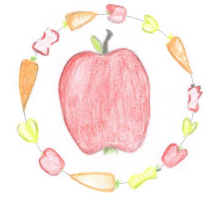 KRATKA EVALVACIJA: Pri letošnjem Unesco projektu smo si skupaj z učenci izbrali temo IZBOLJŠAMO ODNOS DO HRANE. Delo je potekalo sproščeno, predvsem z namenom približati učencu problematiko zavržene hrane. S pomočjo posnetkov s spleta (na temo lakota in predelava hrane) so učenci izboljšali odnos do hrane. To se je predvsem pokazalo v času šolske malice in kosila, kajti učenci so se trudili pojesti vse kar so dobili na krožnih oz. so vzeli točno toliko, kot so presodili, da bodo v enem obroku lahko pojedli. Tako je bilo zavržene hrane te dni veliko manj. S kuharico smo se dogovorili, da sadja, ki ga učenci celotne podružnične šole v roku dveh dneh ne pojedo, ne zavrže in iz tega smo si pri uri gospodinjstva kar parkrat pripravili novo jed (sadni smuti ter pečena jabolka). Smuti smo postregli tudi učencem nižjih razredov.Pogledali pa smo si tudi domač videoposnetek, katerega je učenec s pomočjo staršev posnel doma. Učenec je na posnetku skupaj z mamo natančno prikazal pripravo domačega jogurta, nato pa je sestavine prinesel tudi v šolo, kjer so si ga učenci lahko pripravili in ga tudi okusili. Zelo so uživali in doživeli projekt. 
Prilagam še nekaj utrinkov: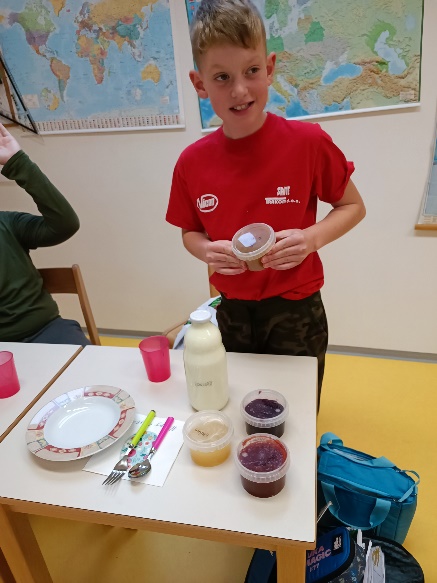 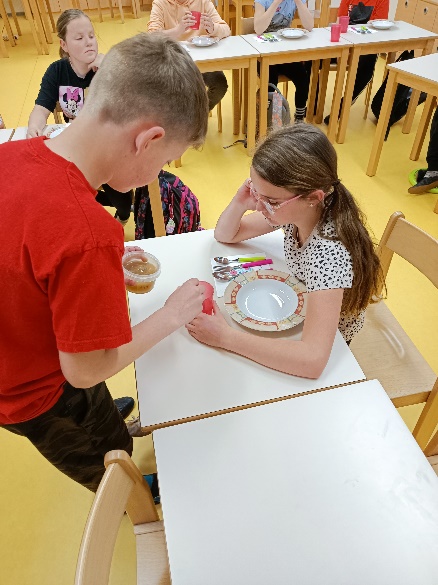 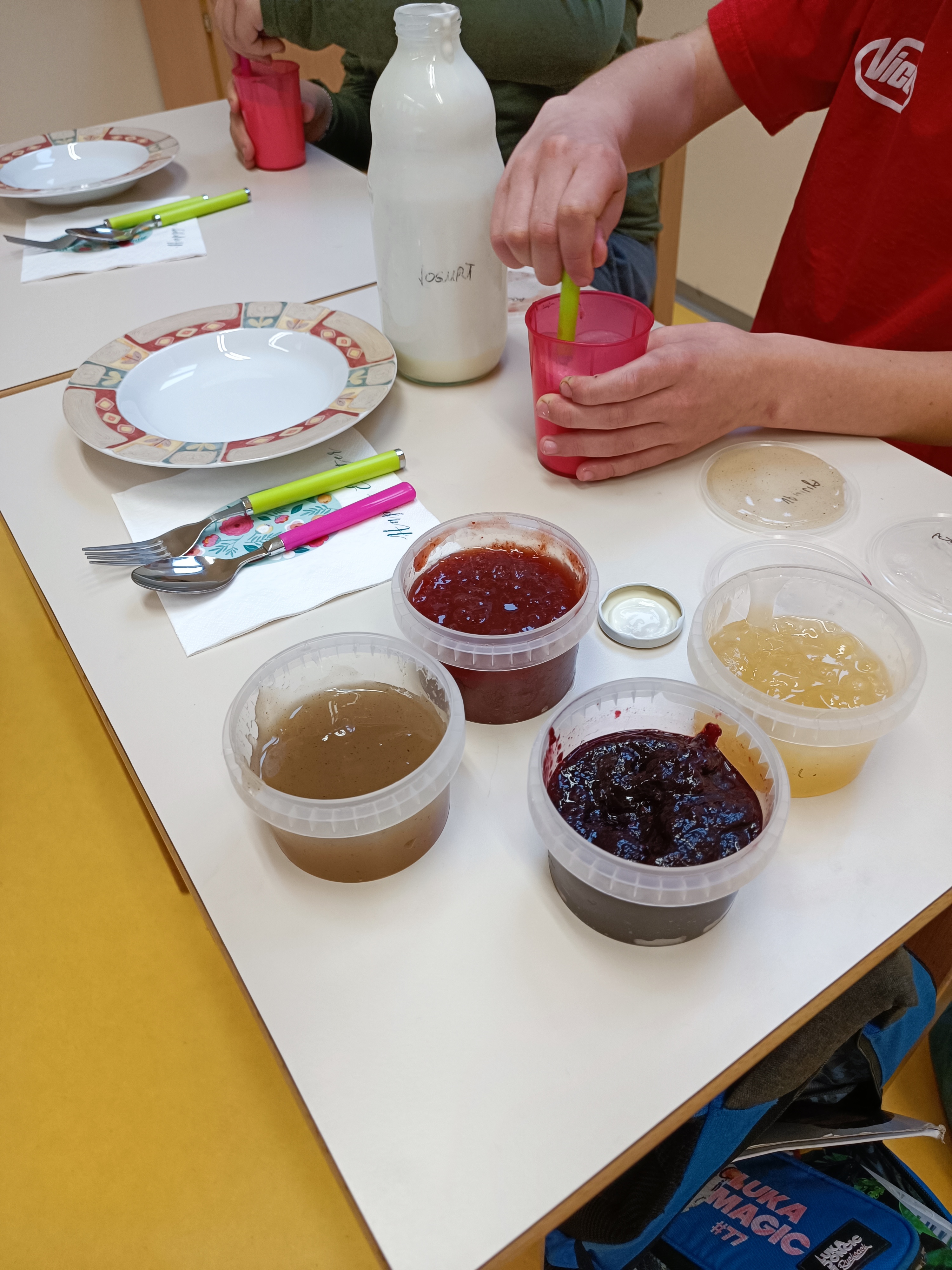 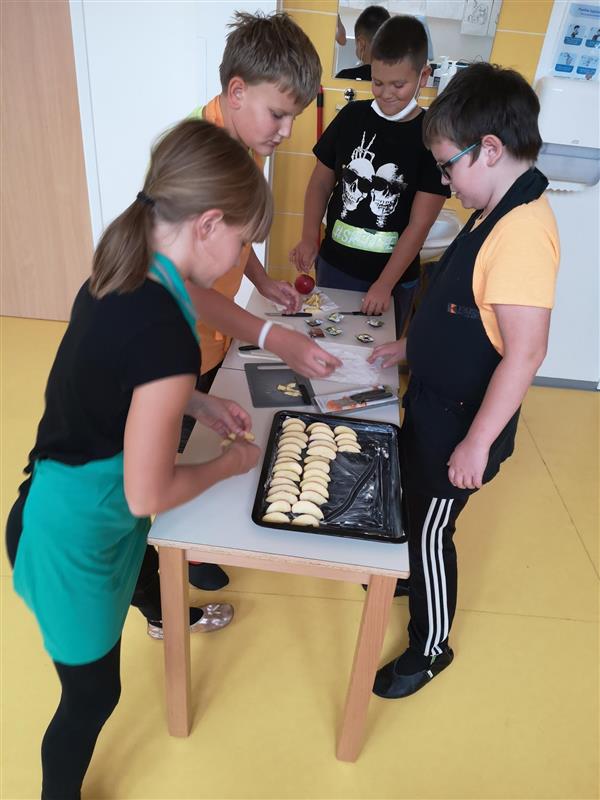 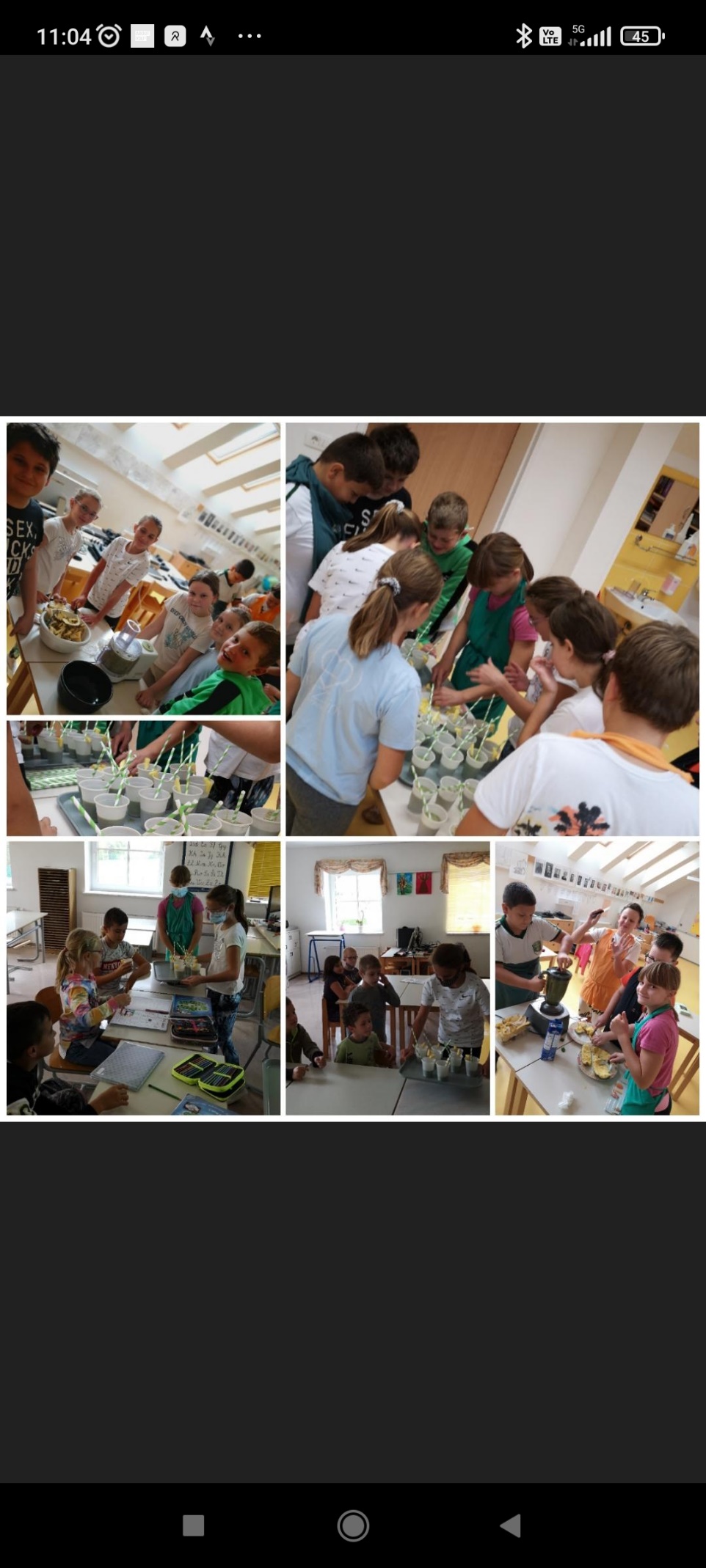 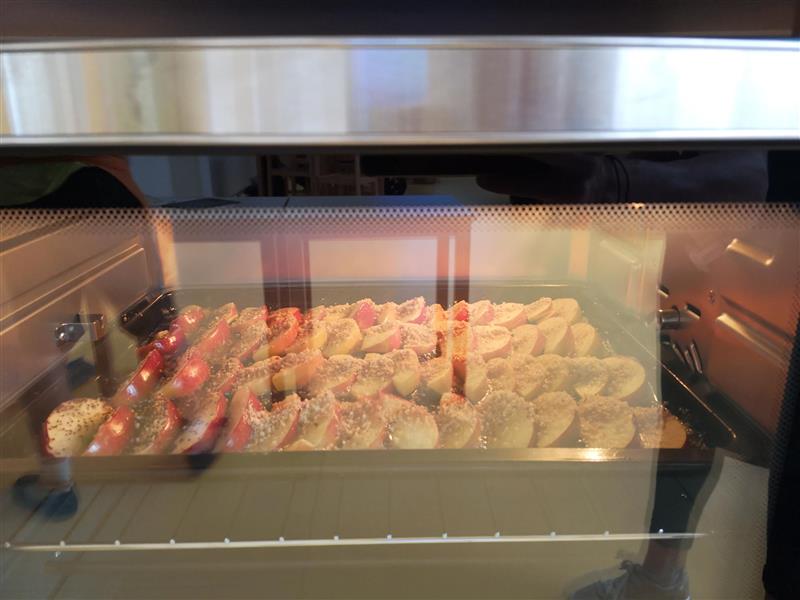 